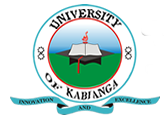 UNIVERSITY OF KABIANGAUNIVERSITY EXAMINATIONS2014/2015 ACADEMIC YEARTHIRD YEAR FIRST SEMESTER EXAMINATIONSUPPLIMENTARY/SPECIAL EXAMNATIONFOR THE DEGREE OF BACHELOR OF ARTS (ECONOMICS)COURSE CODE: ECO 322COURSE TITLE: ECONOMICS OF DEMOGRAPHYINSTRUCTIONS:Answer question ONE and any other THREE questions.QUESTION ONEDiscuss the factors influencing population growth. (10 marks)Discuss the basic features of Todaro type Migration Model. (10 marks)Suggest ways of discouraging migration in your country. (5 marks)QUESTION TWOUrbanization produces a new type of civilization quite distinct from those of rural societies. In view of this statement, identify rural and urban areas and explain their demographic differentials. (15 marks)QUESTION THREEDiscuss characteristics of various stages of demographic transition. (15 marks)QUESTION FOURDiscuss the demographic analysis of labor markets in developed countries and explain its relevance to a developing country. (15 marks)QUESTION FIVEIn relation to demographic analysis of labor force, discuss the determinants of labor force in your country. (15 marks)QUESTION SIXExplain the meaning of Overlapping Generation Model (OLG) and discuss its key elements. (15 marks)